Checklist - Beneficiary CSO Organized by SLPChecklist of Requirements on Accreditation of Beneficiary Civil Society Organizations Organized by Sustainable Livelihood Program (SLP) Put a  in the corresponding box if the document is available or (X) mark if not.Recommendations/Action Taken:	For endorsement to SB-Central Office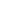 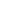 	For follow up of lacking documents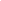 	For technical assistance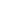 	Others, please specify: __________________________________________Reviewed / Assessed by:__________________________________Signature over Printed Name__________________________________Designation / Position__________________________________Date__________________________________Name of CSO: _________________________________________________Complete Address               : _________________________________________________  _________________________________________________AvailableList of Documentary RequirementsRemarks1Certified true copy of the Certificate of Eligibility (CoE) issued by the SLP-RPMO2Endorsement of SLPAs with CoE signed by the Regional Program Coordinator (to include the project/s approved, address of the SLPA, and the budget approved for the project)